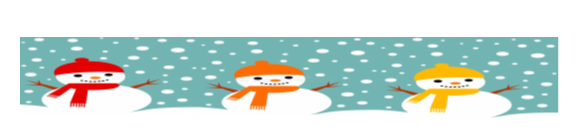 January 26, 2022Grade 2 MathHappy Wednesday everyone,Please check back here daily for activities and links and more directions on what to do with your learning packages!Play Splash Learn for 20 minutes today please.Complete one of the activities from your home learning package.Practice your skip counting. Try and skip count by 5s the following ways:Skip count by 5’s to 100 starting at 5Skip count by 5s from 15 to 65 (5, 10, 15, 20 etc.)Skip count by 5’s from 45 to 90Skip count by 5’s from 65 to 85 